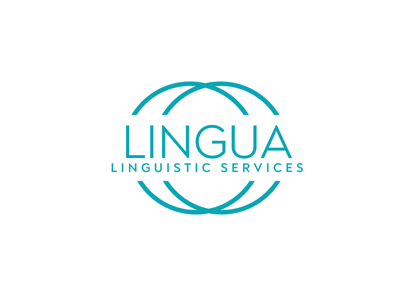 Lingua.GM Community Counselling Referral FormPlease complete as much of the information required as you can for your referral.  We will get in touch with you as soon as possible. We are continuing to operate as a hybrid service and offer telephone, online and limited face-to-face counselling. Referral DetailsTell us how you were referred to lingua.GMDate:Counsellor:Referrer:Referrer Contact Details:Self-referral:Client's DetailsSurname:First Name:Address:Postcode:Date of Birth:Age:Gender:Telephone Number:Preferred Language:Language Spoken at Home:Emergency Contact: Telephone:CALD Background:Country of Birth:Preferred language or Need for InterpreterMedical details:Name of GP:GP surgery address:Contact details: Health SummaryMental Health issue information? (Tick if you/client have been diagnosed recently or past)Currently receiving any Mental Health services/support?Risk Assessment Any recent incidents of self-harm/suicidal behaviour?Type of Intervention Requested:Summary of current presenting issues: Substance Abuse SummaryPrimary substance of concernFrequency of past useCurrent use, Quantity of current use, Last useDoes the client use Tobacco?Preferred venueFace to Face OnlineTelephoneOther